Утвърдил:           /Бранимира Терзийска/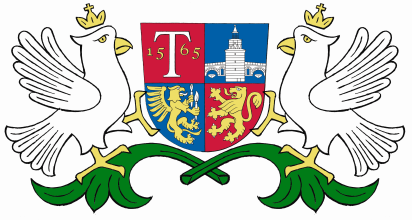        Секретар на община Трявна          зам. пресдседател на КД    ОБЩИНА ТРЯВНАОБЩИНСКА ПРОГРАМА ЗА ЗАКРИЛА НА ДЕТЕТО В ОБЩИНА ТРЯВНА ЗА 2017 г.Общинската програма за закрила на детето е разработена в съответствие с националните и международни стандарти -Конвенцията за правата на детето на ООН, Закон за закрила на детето, Национална програма за закрила на детето.  Общинската програма документира волята и готовността на институциите в общината за повишаване качеството на живот на децата. Съгласно чл.2 от Закона за закрила на детето - „Дете е всяко физическо лице до навършването на 18 години”. Закрилата на детето се основава на следните принципи:  зачитане и уважение на личността на детето;  отглеждане на детето в семейна среда;  осигуряване най-добрия интерес на детето;  специална закрила на дете в риск;  насърчаване на доброволното участие в дейностите по закрилата на детето;  подбор на лицата, пряко ангажирани в дейностите по закрила на детето, съобразно техните личностни и социални качества и грижа за тяхната професионална квалификация;  временен характер на ограничителните мерки;  незабавност на действията по закрила на детето;  грижа в съответствие с потребностите на детето;  осигуряване развитието на дете с изявени дарби;  насърчаване на отговорното родителство;  подкрепа на семейството;  превантивни мерки за сигурност и закрила на детето;  контрол по ефективността на предприетите мерки. Повишаването на благосъстоянието на детето изисква утвърждаване на разбирането и подхода към правата на детето като правомощия и задължения на всички структури, органи и институции, имащи отношение към детето и неговото семейство на местно ниво и целенасочена работа във всички основни области – образование, здравеопазване, спорт и свободно време, културни дейности, социални дейности, подкрепа на децата и семействата, обществена среда и сигурност. СОЦИАЛНА ОЦЕНКА НА СИТУАЦИЯТА В ОБЩИНА ТРЯВНАДемографски фактори:    Детското население към декември 2015 г. е 1330, разпределено по възрастови групи както следва:415 деца на възраст от 0 до 7 години;560 деца на възраст от 7 до 13 години;355 деца на възраст от 14 до 18 години;      От 6 населени места децата посещават училище. Това са гр.Трявна, гр.Плачковци, с.Радевци, с. Добревци, с. Бърдени и с. Черновръх  и с. Дончевци. До селата е организиран ежедневен специализиран транспорт за превоз на учениците.   На територията на община Трявна функционират:        3 детски градини:        - ДГ „Калина” – гр.Трявна;        - ДГ”Светлина” – гр. Трявна;        - ДГ „Осми март” - гр.Плачковци.        и 5 училища:        - ОУ „Проф.П.Н.Райков” – гр.Трявна;        - ОУ „Васил Левски” – гр. Плачковци;        - СУ „Ангел Кънчев” – гр.Плачковци, кв. Късовци;        - СУ „П.Р.Славейков” – гр.Трявна;        - НГПИ „Тревненска школа” – Трявна.  Към 15.09.2016 г.   Децата обхванати в детските градини /без подлежащи на задължително предучилищно образование/ са 119 .   Деца подлежащи на задължително предучилищно образование /ПГ в детска градина или училище/ са 113.   Ученици в общински и държавни училища /1-4 клас/  са 286.  Ученици в общински и държавни училища /5-8 клас/ са 271.  Деца в общински и държавни училища /9-12 клас/ са 170.  Общият брой на децата и учениците, включени в системата на ПУО- 959 Основни приоритети: 1. Социална политика. Намаляване на детската бедност и създаване на условия за социално включване на децата-политики за подкрепа на детето и семейството. 2. Здравеопазване. Подобряване здравето на децата. 3. Образование.Осигуряване на равен достъп до качествена предучилищна подготовка и училищно образование на всички деца. 4. Защита на децата от всякакви форми на злоупотреба, насилие и експлоатация.                                                                                                                5. Спорт, култура, свободно време и отдих.                                                                              6. Участие на децата.7.Информационно общество, медийно пространство.                               Дейностите, включени в програмата са съобразени с потребностите  за грижата  за децата в общината и са предложени от широк кръг заинтересовани институции, работещи за осигуряване  на израстването, развитието и безопасността на децата. Заложени са реално изпълними дейности, които да спомогнат за развитието  на политиките на детето в отделните сектори и за постигане на по-ефективна защита и гаранции на основните права на децата от общината във всички сфери на обществения живот.ПРЕДСЕДАТЕЛ НА ОБЩИНСКИ СЪВЕТ – ТРЯВНА:									/ СИЛВИЯ КРЪСТЕВА /                       ПРИОРИТЕТ І:СОЦИАЛНА ПОЛИТИКА. НАМАЛЯВАНЕ НА ДЕТСКАТА БЕДНОСТ И СЪЗДАВАНЕ НА УСЛОВИЯ ЗА СОЦИАЛНО ВКЛЮЧВАНЕ НА ДЕЦАТА-ПОЛИТИКИ ЗА ПОДКРЕПА НА ДЕТЕТО И СЕМЕЙСТВОТО                       ПРИОРИТЕТ І:СОЦИАЛНА ПОЛИТИКА. НАМАЛЯВАНЕ НА ДЕТСКАТА БЕДНОСТ И СЪЗДАВАНЕ НА УСЛОВИЯ ЗА СОЦИАЛНО ВКЛЮЧВАНЕ НА ДЕЦАТА-ПОЛИТИКИ ЗА ПОДКРЕПА НА ДЕТЕТО И СЕМЕЙСТВОТО                       ПРИОРИТЕТ І:СОЦИАЛНА ПОЛИТИКА. НАМАЛЯВАНЕ НА ДЕТСКАТА БЕДНОСТ И СЪЗДАВАНЕ НА УСЛОВИЯ ЗА СОЦИАЛНО ВКЛЮЧВАНЕ НА ДЕЦАТА-ПОЛИТИКИ ЗА ПОДКРЕПА НА ДЕТЕТО И СЕМЕЙСТВОТО                       ПРИОРИТЕТ І:СОЦИАЛНА ПОЛИТИКА. НАМАЛЯВАНЕ НА ДЕТСКАТА БЕДНОСТ И СЪЗДАВАНЕ НА УСЛОВИЯ ЗА СОЦИАЛНО ВКЛЮЧВАНЕ НА ДЕЦАТА-ПОЛИТИКИ ЗА ПОДКРЕПА НА ДЕТЕТО И СЕМЕЙСТВОТО                       ПРИОРИТЕТ І:СОЦИАЛНА ПОЛИТИКА. НАМАЛЯВАНЕ НА ДЕТСКАТА БЕДНОСТ И СЪЗДАВАНЕ НА УСЛОВИЯ ЗА СОЦИАЛНО ВКЛЮЧВАНЕ НА ДЕЦАТА-ПОЛИТИКИ ЗА ПОДКРЕПА НА ДЕТЕТО И СЕМЕЙСТВОТО          ЦелДейностОтговорни институцииФинансово осигуряванеСрок1.Гарантиране на правото на детето да живее в сигурна семейна среда.1. Насочване към програми за заетост и финансова подкрепа на семейства, отговарящи на условията за месечно социално подпомагане за децата, които отглеждат.2.Подкрепа на семействата в съответствие и изпълнение на основната цел на ЗЗД - отглеждане на децата в семейна среда, чрез предоставяне на услуги по превенция и реинтеграция, развитие  на  алтернативни   услуги   за деца, както и предоставяне на финансови помощи и / или помощи в натура.Превенция на изоставянето чрез осигуряване на педагогическа, психологическа и правна помощ на родителите и насочване на децата и семействата към социални услуги  в общността.Финансово подпомагане на семействата с деца до завършване на средно образование на детето, но не повече от 20 г. възраст, обвързана с редовното посещаване на училище.Организиране на информационни кампании сред маргиналните групи за насърчаване на отговорното родителство.Еднократни помощи на деца и техните семейства в неравностойно социално положение.Създаване на услуги за деца с увреждания в максимална близост до масовите детскиДСП-ГабровоДБТ Общинска администрацияДСП- Габрово ОЗДЦОПДСП-Габрово ЦОПОбщинска администрацияДСП-Габрово УчилищаОЗД,ОбщинаТрявнаДСП-ГабровоОбщина ТрявнаОбщина ТрявнаВ рамките на утвърдения бюджет на институциитеВ рамките на утвърдения бюджет на институциятаВ рамките на утвърдения бюджет на институциитеВ рамките на утвърдения бюджет на институциятаВ рамките на утвърдения бюджет на институциитеПостояненПистояненПостояненПостояненградини и училища.8. Подкрепа на деца с уврежданя и техните семейства чрез предоставяне на социални услуги, социални добавки и помощни средства и медицински  изделия, компенсиращи дефицита на детето.Предлагане на логопедични и рехабилитационни услуги от ЦСРИ на нуждаещите се деца в община Трявна.Повишаване на информираността относно приемната грижа на широката общественост и на отделни професионални   групи   на   територията   на   община Трявна.Развитие и предоставяне на услугата „Приемна грижа" в  община Трявна.  Консултиране и  подпомагане  на хората,  заявили  интерес  към  приемната  грижа,  чрез предоставяне на допълнителна информация, предоставяне на комплект документи, подпомагане при подготовката на документите; обучения и оценявания; участие в процеса на напасване, опознаване  и подготовката за настаняване на децата в приемни семейства;ДСП-ГабровоОбщина ТрявнаОбщина Трявна ЦСРИ               Община Трявна-ЦСРИ ДСП-ОЗД-ТрявнаОбщинаТрявнаДСП-ОЗД-ТрявнаВ рамките на утвърдения бюджет на институциите Проектно финансиранеВ рамките на утвърдения бюджет на институциитеВ рамките на утвърдения бюджет на институциите,Проектно финансиранеВ рамките на утвърдения бюджет на институциите,Проектно финансиранеПостояненПостояненПостояненПостоянен2. Предоставяне на социални услуги в обнощта за подкрепа на децата и семействата  процеса на реформа в грижата и спазването на правата на децата,      Развитие  на  услугата „Приемна грижа“,	насочена къмОбщина ТрявнаВ рамките на утвърдения бюджет на институциятаПостоянендецата, които временно или по-продължително не могат  да бъдат отглеждани от своите семейства, чрез участие в проекти и информационни кампании – работа по проект „Приеми ме“- 2015, фаза 2.2  2.Популяризиране на възможностите на социалните услуги за начините и видовете на подкрепа на деца и семейства в нужда.3.Идентифициране на потребностите, с цел планиране и разкриване на социални услуги в общността.4. Консултиране, насочено към подобряване качеството на грижи за настанените деца в семейства на роднини и близки или в приемни семейства.5. Повишаване информираността на деца и младежи по проблемите на отговорното родителство.близки или в приемни семействаОбщина Трявна              ЦОПОбщина ТрявнаОбщина Трявна     ЦОП ДСП-ОЗДОбщина Трявна ЦОП ДСП-ОЗДВ рамките на утвърдениябюджет на институциятаВ рамките на утвърдениябюджет на институциятаВ рамките на утвърдениябюджет на институциятаВ рамките на утвърдениябюджет на институциятаВ рамките на утвърдениябюджет на институциятаВ рамките на утвърдениябюджет на институциятаПостояненПостояненПостояненПостояненПРИОРИТЕТ ІІ:ЗДРАВЕОПАЗВАНЕ. ПОДОБРЯВАНЕ ЗДРАВЕТО НА ДЕЦАТАПРИОРИТЕТ ІІ:ЗДРАВЕОПАЗВАНЕ. ПОДОБРЯВАНЕ ЗДРАВЕТО НА ДЕЦАТАПРИОРИТЕТ ІІ:ЗДРАВЕОПАЗВАНЕ. ПОДОБРЯВАНЕ ЗДРАВЕТО НА ДЕЦАТАПРИОРИТЕТ ІІ:ЗДРАВЕОПАЗВАНЕ. ПОДОБРЯВАНЕ ЗДРАВЕТО НА ДЕЦАТАПРИОРИТЕТ ІІ:ЗДРАВЕОПАЗВАНЕ. ПОДОБРЯВАНЕ ЗДРАВЕТО НА ДЕЦАТАПРИОРИТЕТ ІІ:ЗДРАВЕОПАЗВАНЕ. ПОДОБРЯВАНЕ ЗДРАВЕТО НА ДЕЦАТАЦел                   ДейностОтговорни институцииФинансово осигуряване  Срок  Срок1.Подобряване на майчиното и детското здраве.  1.Стимулиране на посещения при личен лекар и специалист от бременни и родилки, както и от майки с деца от етническите малцинства, при които е установен такъв проблем. 2.Прилагане   на   механизъм   за   по-пълно   обхващане  на децата в профилактични прегледи и имунизации, включително при децата от етническите малцинства, не посещаващи детски заведения и училища.3.Полагане на здравни грижи за подкрепа на семейства от рискови групи за отглежждане на новородени.ДСП-ОЗД-ТрявнаОбщина Трявна-Медицински специалисти  Община Трявна- Медицински специалистиЛични лекари ДСП-ОЗД ,ЦОПВ рамките на утвърдениябюджет на институциитеВ рамките на утвърдениябюджет на институциитеПостояненПостояненПостоянен2.Намаляване	на социално-значимите заболявания сред децата   1.Провеждане на информационни кампании за здравословно хранене и начин на живот чрез:Разработване и прилагане на програми за здравно образование на децата и учениците във всяко детско заведение и училище;Организиране и участие в програми, свързани с профилактиката и промоцията на здравето на децата и учениците.на здравето на децата и учениците;Училищни ръководства Медицински специалисти Община ТрявнаВ рамките на утвърдения бюджет на институциитеПрез учебната година3. Разширяване на профилактичните мерки за опазване здравето на децатаПровеждане на кампании за борба с наднорменото тегло при децата и рисковите фактори свързани с него.Провеждане на кампании за борба с гръбначните изкривявания.Профилактика на социално значимите заболявания сред децата.Училищни ръководства Медицински специалистиВ рамките наПрез учебната година4. Проучване на фактическото хранене и изготвяне  на анализ за храненето на деца и ученици в организираните колективи на територията на Община Трявна.5.Наблюдение на здравословното състояние и  физическо развитие на децата и учениците от Община Трявна.6.Оптимизиране дейността на училищното здравеопазване чрез организиране на кампанийни събития, дискусии и прожекция на филми, с цел повишаване информираността на децата.7. Повишаване на физическата дееспособност на учениците чрез организиране и провеждане на ученически спортни игри и спортни събития по различен повод.Ръководства на детски заведения Медицински специалисти Община Трявна Училищни ръководстваутвърдения бюджет на институциитеутвърдения бюджет на институциитеПрез учебната годинаПрез учебната година През учебната година4. Оптимизиране и повишаване качеството и достъпа до здравни услуги на децата.1. Усъвършенстване на промотивно- профилактичната дейност /имунизации, правилно хранене,  ограничаване влиянието   на   вредните фактори и не инфекциозните заболявания/.2.Осигуряване на качествена и  достъпна рехабилитация на деца с увреждания.  3.Осигуряване на здравни услуги сред децата в образователната система, както и специализирани часове по здравно образование.4.Оптимизиране на училищното здравеопазване чрез различни подходи – беседи, тренинги филми с цел повишаване на информираността.5. Провеждане на кампании и реализиране на програми с цел информиране за психоактивни вещества, превенция и контрол на ХИВ/СПИН, профилактика на социалнозначими болести сред децата.МБАЛ-ТрявнаОбщина Трявна Социални услуги в общносттаУчилищни ръководства Лични лекари, Община Училищни ръководства Лични лекари, ОбщинаВ рамките на утвърдения бюджет на институциитеПроектно финансиранеВ рамките на утвърдения бюджет на институциитеПроектно финансиранеПостояненПостоянен  През учебната годинаПрез учебната годинаПрез учебната годинаПРИОРИТЕТ ІІІ:ОБРАЗОВАНИЕ И ОСИГУРЯВАНЕ НА РАВЕН ДОСТЪП ДО КАЧЕСТВЕНА ПРЕДУЧИЛИЩНА ПОДГОТОВКА И УЧИЛИЩНО ОБРАЗОВАНИЕ НА ВСИЧКИ ДЕЦАПРИОРИТЕТ ІІІ:ОБРАЗОВАНИЕ И ОСИГУРЯВАНЕ НА РАВЕН ДОСТЪП ДО КАЧЕСТВЕНА ПРЕДУЧИЛИЩНА ПОДГОТОВКА И УЧИЛИЩНО ОБРАЗОВАНИЕ НА ВСИЧКИ ДЕЦАПРИОРИТЕТ ІІІ:ОБРАЗОВАНИЕ И ОСИГУРЯВАНЕ НА РАВЕН ДОСТЪП ДО КАЧЕСТВЕНА ПРЕДУЧИЛИЩНА ПОДГОТОВКА И УЧИЛИЩНО ОБРАЗОВАНИЕ НА ВСИЧКИ ДЕЦАПРИОРИТЕТ ІІІ:ОБРАЗОВАНИЕ И ОСИГУРЯВАНЕ НА РАВЕН ДОСТЪП ДО КАЧЕСТВЕНА ПРЕДУЧИЛИЩНА ПОДГОТОВКА И УЧИЛИЩНО ОБРАЗОВАНИЕ НА ВСИЧКИ ДЕЦАПРИОРИТЕТ ІІІ:ОБРАЗОВАНИЕ И ОСИГУРЯВАНЕ НА РАВЕН ДОСТЪП ДО КАЧЕСТВЕНА ПРЕДУЧИЛИЩНА ПОДГОТОВКА И УЧИЛИЩНО ОБРАЗОВАНИЕ НА ВСИЧКИ ДЕЦАПРИОРИТЕТ ІІІ:ОБРАЗОВАНИЕ И ОСИГУРЯВАНЕ НА РАВЕН ДОСТЪП ДО КАЧЕСТВЕНА ПРЕДУЧИЛИЩНА ПОДГОТОВКА И УЧИЛИЩНО ОБРАЗОВАНИЕ НА ВСИЧКИ ДЕЦАЦел                                        ДейностОтговорни институцииФинансово осигуряванеСрокСрок1.Развиване на различни видове и форми на услуги, насочени към по-пълно обхващане на децата в образователната система.Прилагане на механизъм за идентифициране и работа с необхванати, отпаднали и застрашени от отпадане от образователната система деца.Разработване и предлагане на процедури, гарантиращи пълен обхват на задължително обучение на деца  от  5  и 6 годишна възраст в детските градини и включване в целодневна	организация	на	обучение за ученици от I - IV клас.Усъвършенстване на информационна система за събиране на данни за отпаднали и застрашени от отпадане ученици на общинско ниво.                 4. Повишаване ролята на училищните настоятелства и обществените съвети в създаването на стимулираща учебна среда чрез разработване на проекти по програма за образование.                            5. Продължаване процеса на интегриране на деца от ромски произход в образователната система, чрез прилагане на подходящи обучителни методи и работа със семействата.                                                     6. Преодоляване на социалното изключване, изграждане на умения, необходими за равен старт в училище, преодоляване на езиковата бариера чрез средствата и методите за работа в детските градини. Целевата група са деца от 3 до 7-годишна възраст от уязвими семейства от затворени общности и извън тях и деца с увреждания, за които има възможност да се запишат в детска градина или група за предучилищна подготовка.Община Училищни ръководства Училищни настоятелства Ръководства на детски заведенияВ рамките на утвърдения бюджет на институциите Проектно финансиранеПрез учебнаа година15септемвриПостояненПрез учебната годинаПрез учебната годинаПрез учебната годинаПрез учебнаа година15септемвриПостояненПрез учебната годинаПрез учебната годинаПрез учебната година2.Предоставяне на  обща и допълнителна подкрепа за личностно развитие, с целосигуряване подходяща физическа, психологическа и социална среда за развитие на подрастващите 1.Оценяване на индивидуалните потребности надецата и учениците със специални образователни потребности, в риск, с изявени дарби и с хронични заболявания от екипите за подкрепа за личностно развитие; 2. Продължаване  на  политиката  за  включващо  обучение на децатас обучителни затруднения, чрез организиране и провеждане на информационни кампании на общинско ниво и предоставяне на актуална информация на родители.2. Въвеждане на индивидуални  програми  в   общообразователните училища за децата и учениците с  обучителни  затруднения.3.Провеждане на периодични обучения на учители и специалисти, които работят с деца със СОП в общообразователната среда и с деца от етническите малцинства.4. Щатно обезпечаване за осигуряване на подкрепяща среда (логопеди, психолози, социални педагози, педагогически съветници и други специалисти) вучилища и ДГ.5.Прилагане на иновативни и адекватни педагогически практики и модели за работа с деца със затруднения в обучението и напредващи значително по-бързо в обучението и развитието си.Поетапно осигуряване на достъпна архитектурна среда за децата със СОП във всички детски градини, училища и обслужващи звена.Периодично предоставяне на актуална информация на родителите на деца с обучителни затруднения, относно тяхното развитие и участие та родителите при  изготвяне на индивидуални програми.родителите на деца със СОП, относно тяхното развитие и участие на родителите при изготвяне и преразглеждане на индивидуалните им програми.Община Трявна Училищни ръководства Училищни настоятелства Ръководства на детски заведенияЦентър за подкрепа за личностно развитие - ГабровоВ рамките на утвърдения бюджет на институциите Проектно финансиранеПрез учебната годинаПРИОРИТЕТ ІV:ЗАЩИТА НА ДЕЦАТА ОТ ВСЯКАКВИ ФОРМИ НА ЗЛОУПОТРЕБА, НАСИЛИЕ И ЕКСПЛОАТАЦИЯПРИОРИТЕТ ІV:ЗАЩИТА НА ДЕЦАТА ОТ ВСЯКАКВИ ФОРМИ НА ЗЛОУПОТРЕБА, НАСИЛИЕ И ЕКСПЛОАТАЦИЯПРИОРИТЕТ ІV:ЗАЩИТА НА ДЕЦАТА ОТ ВСЯКАКВИ ФОРМИ НА ЗЛОУПОТРЕБА, НАСИЛИЕ И ЕКСПЛОАТАЦИЯПРИОРИТЕТ ІV:ЗАЩИТА НА ДЕЦАТА ОТ ВСЯКАКВИ ФОРМИ НА ЗЛОУПОТРЕБА, НАСИЛИЕ И ЕКСПЛОАТАЦИЯПРИОРИТЕТ ІV:                      ЗАЩИТА НА ДЕЦАТА ОТ ВСЯКАКВИ ФОРМИ НА ЗЛОУПОТРЕБА, НАСИЛИЕ И ЕКСПЛОАТАЦИЯПРИОРИТЕТ ІV:ЗАЩИТА НА ДЕЦАТА ОТ ВСЯКАКВИ ФОРМИ НА ЗЛОУПОТРЕБА, НАСИЛИЕ И ЕКСПЛОАТАЦИЯПРИОРИТЕТ ІV:                      ЗАЩИТА НА ДЕЦАТА ОТ ВСЯКАКВИ ФОРМИ НА ЗЛОУПОТРЕБА, НАСИЛИЕ И ЕКСПЛОАТАЦИЯПРИОРИТЕТ ІV:ЗАЩИТА НА ДЕЦАТА ОТ ВСЯКАКВИ ФОРМИ НА ЗЛОУПОТРЕБА, НАСИЛИЕ И ЕКСПЛОАТАЦИЯПРИОРИТЕТ ІV:                      ЗАЩИТА НА ДЕЦАТА ОТ ВСЯКАКВИ ФОРМИ НА ЗЛОУПОТРЕБА, НАСИЛИЕ И ЕКСПЛОАТАЦИЯПРИОРИТЕТ ІV:ЗАЩИТА НА ДЕЦАТА ОТ ВСЯКАКВИ ФОРМИ НА ЗЛОУПОТРЕБА, НАСИЛИЕ И ЕКСПЛОАТАЦИЯПРИОРИТЕТ ІV:                      ЗАЩИТА НА ДЕЦАТА ОТ ВСЯКАКВИ ФОРМИ НА ЗЛОУПОТРЕБА, НАСИЛИЕ И ЕКСПЛОАТАЦИЯПРИОРИТЕТ ІV:ЗАЩИТА НА ДЕЦАТА ОТ ВСЯКАКВИ ФОРМИ НА ЗЛОУПОТРЕБА, НАСИЛИЕ И ЕКСПЛОАТАЦИЯПРИОРИТЕТ ІV:                      ЗАЩИТА НА ДЕЦАТА ОТ ВСЯКАКВИ ФОРМИ НА ЗЛОУПОТРЕБА, НАСИЛИЕ И ЕКСПЛОАТАЦИЯПРИОРИТЕТ ІV:ЗАЩИТА НА ДЕЦАТА ОТ ВСЯКАКВИ ФОРМИ НА ЗЛОУПОТРЕБА, НАСИЛИЕ И ЕКСПЛОАТАЦИЯЦел              ДейностОтговорни институцииФинансово осигуряванеСрок1.Повишаване осведомеността		на обществото, децата и на техните семейства относно правата	на	детето, насилието над деца и за стимулиране		на активното им участие в противодействие		на насилието1.Приемане на план за действие на МКБППМН. 2.Идентифициране	на		деца,	жертви	на	насилие	и насочването   им   към	подходящи   социални		услуги	и включване в консултативна програма.3.Изпълнение на Националната стратегия за борба с наркотиците-обучителни модули с деца от средните училища.4. Участие в местни и национални кампании по превенция на противообществените прояви, закрилата на децата, безопасност на движението, трафик на хора. 5.Разпространение	и	популяризиране	на	различни информационни материали в училищата за превенция на насилието и наркоманията сред деца.6.Ежемесечно	провеждане	на периодични проверки      от мултидисциплинарните екипи за просещи  и скитащи деца.7. Разширяване на обхвата на обучението по гражданско образование, правата на човека и правата на детето в средното образование и предучилищната подготовка и възпитание, като се използват възможностите на общообразователната подготовка, извънкласните и извънучилищните дейности.	подготовка,	извънкласните	и извънучилищни дейности;МКБППМН ДПСУчилищни ръководства Ръководства на детски заведенияВ рамките на утвърдения бюджет на институциитеЯнуари 2017ПостояненПостояненПостояненПостояненПостояненПостоянен2.	Повишаване	на професионалната компетентност			на специалистите, работещи		с		деца,		за разпознаване белезите на насилие	и	незабавно1.  Сформиране на мобилни групи от РПУ, ОЗД и МКБППМН за периодични проверки с цел превенция на попадането на децата на улицата и контрол по спазване наОбщина Трявна ДСП-ОЗД  ДПСВ рамките на утвърдения бюджет на институциитеПостояненсигнализиране	за случаите на насилиеобществения ред.2.Ежемесечни работни посещения в училища, с цел определяне на обществени възпитатели на децата при необходимост и по предложение на ръководствата.Прилагане на Координационния механизъм за взаимодействие при деца жертви на насилие или в риск от насилие и при кризисна интервенция.МКБППМНПостояненПостоянен3. Осигуряване правото на	децатаправонарушители	на справедливо		и законосъобразно отношение при зачитане на тяхното достойноство1. Системно провеждане на индивидуално възпитателна работа и психологическо консултиране на деца, извършители на противообществени прояви.МКБППМНВ рамките на утвърдения бюджет на институциятаПостоянен4.	Повишаване	на обществената ангажираност			с проблемите	на	детската личностОрганизиране на мероприятия във връзка с превенция на насилието и агресията:Разглеждане на темата:„Агресия и овладяване на агресията”;Провеждане на кампания,свързана с безопасността на децата в Интернет-пространството с участието на учители по информатика, ученици и представители на институции работещи по проблемите  на детската личност;Община Трявна МКБППМНУчилищни ръководстваВ рамките на утвърдения бюджет на институциитеПостоянен- Провеждане компания на тема: „Наркоманията, агресията и насилието сред учащите се – условия, фактори и превенция”;2. Организиране на мероприятия във връзка с превенция  на трафика на деца с цел сексуално насилие.- Провеждане компания на тема: „Наркоманията, агресията и насилието сред учащите се – условия, фактори и превенция”;2. Организиране на мероприятия във връзка с превенция  на трафика на деца с цел сексуално насилие.Постоянен5.	Повишаване	на обществената ангажираност		за намаляване броя на деца жертви на ПТП1.Изграждане и поддържане на безопасна транспортна инфраструктура около училищата и детските градини.Осигуряване на условия за ефективно обучение на децата и учениците по безопасност на движение по пътищата чрез изграждане и оборудване на кабинети и площадки по БДП.Повишаване на знанията във връзка с транспортната култура и поведение на децата като участници в движението чрез провеждане на беседи, викторини, състезания и изложби.Активно използване възможностите за обучение на  Проекта „Детски полицейски академии“ към училищата и детските градини.5.Организиране и провеждане на общински кръг на състезание по БДП “Да запазим децата на пътя“.1.Изграждане и поддържане на безопасна транспортна инфраструктура около училищата и детските градини.Осигуряване на условия за ефективно обучение на децата и учениците по безопасност на движение по пътищата чрез изграждане и оборудване на кабинети и площадки по БДП.Повишаване на знанията във връзка с транспортната култура и поведение на децата като участници в движението чрез провеждане на беседи, викторини, състезания и изложби.Активно използване възможностите за обучение на  Проекта „Детски полицейски академии“ към училищата и детските градини.5.Организиране и провеждане на общински кръг на състезание по БДП “Да запазим децата на пътя“.Община ТрявнаУчилищни ръководства Ръководства на детски заведенияОбщина ТрявнаУчилищни ръководства Ръководства на детски заведенияВ рамките на утвърдения  бюджет на институциитеВ рамките на утвърдения  бюджет на институциитеПрез учебната годинаПРИОРИТЕТ V:СПОРТ, КУЛТУРА, СВОБОДНО ВРЕМЕ И ОТДИХПРИОРИТЕТ V:СПОРТ, КУЛТУРА, СВОБОДНО ВРЕМЕ И ОТДИХПРИОРИТЕТ V:СПОРТ, КУЛТУРА, СВОБОДНО ВРЕМЕ И ОТДИХПРИОРИТЕТ V:СПОРТ, КУЛТУРА, СВОБОДНО ВРЕМЕ И ОТДИХПРИОРИТЕТ V:СПОРТ, КУЛТУРА, СВОБОДНО ВРЕМЕ И ОТДИХПРИОРИТЕТ V:СПОРТ, КУЛТУРА, СВОБОДНО ВРЕМЕ И ОТДИХПРИОРИТЕТ V:СПОРТ, КУЛТУРА, СВОБОДНО ВРЕМЕ И ОТДИХПРИОРИТЕТ V:СПОРТ, КУЛТУРА, СВОБОДНО ВРЕМЕ И ОТДИХЦел                            ДейностОтговорни институцииОтговорни институцииФинансово осигуряванеФинансово осигуряванеСрокСрок1. Гарантиране на безплатен достъп на децата до спортни услуги и занимания1.Осъществяване     на     извънкласни   дейности     в следните направления - спортно - туристическо, научно - познавателно и художествено–творческо чрез Проекта „Твоят час“ в общинските училища.2. Използване възможностите на клубовете  по спорт и клубовете  по интереси в масовите училища и образователните звена за оптимизиране и осмисляне на свободното време на учениците и организиране на спортни състезания.Община Трявна Училища и детски градини     Спортни           клубове         НПООбщина Трявна Училища и детски градини     Спортни           клубове         НПОВ рамките на утвърдениябюджет на институциитеВ рамките на утвърдениябюджет на институциитеПрез учебната година През учебната година Осигуряване на достъпна среда и подходящи условия за спорт и отдих на децата и учениците, чрез поддържане на съществуващата и изграждане на нова спортна база и инфраструктура в училища и детски градини  (физкултурни салони, открити спортни площадки, кътове за отдих и др.).Организиране и провеждане на спортни и младежки прояви в Община Трявна чрез иницииране на разнообразни развлекателни и спортни дейности за деца.    Община ТрявнаОбщина Трявна ЦСРИНПОВ рамките на утвърденияБюджет на институциитеВ рамките на утвърдениябюджет на институциитеПостоянен Постоянен2.Достъп до спортни услуги с цел терапия и подобряване на състоянието на децата с увреждания.1. Участие на деца с увреждания в спортни мероприятия, организирани по различни поводис оглед подобряване на тяхното здраве и физическа дееспособност.Община Трявна Социални услуги Училища и детски градиниВ рамките на утвърдениябюджет на институциитеПроектно финансиранеПостоянен3. Достъп на всички деца до културни дейности и дейности за свободното време.Насърчаване участието на всички деца в културни дейности  и  дейности  за  свободното   време   чрез  мрежата от културни институции и чрез проекти -  подкрепа за създаване на спектакли и концерти за  деца.Увеличаване участието на всички деца в занимания в областта на изкуството - извънкласна дейност в  училища  и  обслужващи  звена,  школи,  състави,  клубове  и  кръжоци       чрез    мрежата    на  читалищата,    подкрепа  наОбщина Трявна Социални услуги Училища и детски градиниСпортни клубове ЧиталищаВ рамките на утвърдения бюджет на институциите Проектно финансиране ДарителиПостояненПостояненпроекти,       свързани       с       деца,       педагогическа дейност  в  културните  институции,   осъществяваща връзката образование - култура - лектории, курсове, творчески ателиета.        Читалища4.Създаване на условия за екологично възпитание у подрастващите1.Реализиране на мероприятия насочени към формиране на екологична култура у децата от предучилищна възраст;Участие в Национална кампания „Да изчистим България за един ден“.Организирано участие на деца и младежи в залесяване.Участие в инициативи в рамките на „Световен ден на водата“.Участие на деца и младежи в инициативите в рамките на„Световен ден на околната среда“.Участие на деца и младежи в инициативите в рамките на „Международен ден на мобилността“.Участие на деца и младежи в инициативите в рамките на„Часът на земята”.Община Трявна Детски градиниУчилищни ръководства Младежки организации и клубовеНПОВ рамките на утвърдениябюджет на институциитеПроектно финансиранеДарителиПрез учебната година5. Насърчаване и стимулиране на деца с изявени дарбиФинансово подпомагане на деца с изявени дарби при участие във фестивали, олимпиади, регионални, национални и международни състезания и др.Осигуряване на възможности за участие в конкурси, стимулиращи детското творчество и развитие на децата.     Община     Трявна      НПОВ рамките на утвърдениябюджет на институциитеДарителиПрез учебната годинаПРИОРИТЕТ VІ: УЧАСТИЕ НА ДЕЦАТАПРИОРИТЕТ VІ: УЧАСТИЕ НА ДЕЦАТАПРИОРИТЕТ VІ: УЧАСТИЕ НА ДЕЦАТАПРИОРИТЕТ VІ: УЧАСТИЕ НА ДЕЦАТАПРИОРИТЕТ VІ: УЧАСТИЕ НА ДЕЦАТАЦел                                    ДейностОтговорни институцииФинансово осигуряванеСрок1.Консултиране	на мнението на децата при изработване и прилагане на политиките, свързани с техните права и отговорности1. Участие на ученическите съвети на всички училища на общината в разработване на политиката на съответното училище.Училищни ръководства Педагогически съветнициВ рамките на утвърдения бюджет на институциитеПрез учебната година2.Повишаване	на информираността на децата за  техните праваРазширяване обхвата на обучението по правата на човека и правата на детето в средното образование и предучилищната подготовка и възпитание, като се използват възможностите на общообразователната подготовка, извънкласните и извънучилищните дейности.Популяризиране на специализираната електронна страница на ДАЗД и ЦКБППМН във всички училища и детски градини.Училищни ръководства Педагогически съветници  МКБППМН       ДСП-ОЗДВ рамките на утвърдения бюджет на институциитеПрез учебната година 3. Създаване на механизми за сътрудничество между Детски /младежки съвети и други организации и местните власти1. Реализиране на дейности по развитие на ученическото самоуправление.2. Подкрепа и насърчаване на  всички младежки инициативи, които допринасят за обогатяването на културния и социален живот на младите хора в Община Трявна.Община Трявна Училищни ръководства НПОВ рамките на утвърдениябюджет на институциитеПрез учебната годинаПРИОРИТЕТ VІІ:ИНФОРМАЦИОННО ОБЩЕСТВО, МЕДИЙНО ПРОСТРАНСТВОПРИОРИТЕТ VІІ:ИНФОРМАЦИОННО ОБЩЕСТВО, МЕДИЙНО ПРОСТРАНСТВОПРИОРИТЕТ VІІ:ИНФОРМАЦИОННО ОБЩЕСТВО, МЕДИЙНО ПРОСТРАНСТВОПРИОРИТЕТ VІІ:ИНФОРМАЦИОННО ОБЩЕСТВО, МЕДИЙНО ПРОСТРАНСТВОПРИОРИТЕТ VІІ:ИНФОРМАЦИОННО ОБЩЕСТВО, МЕДИЙНО ПРОСТРАНСТВОЦел                      ДейностОтговорни институцииФинансово осигуряванеСрокПопуляризиране на инициативи и добри практики. 1.Популяризиране чрез местните печатни и електронни медии постиженията на деца с изявени дарби. 2. Разработване на механизми и номиниране на най- добрите постижения на децата от общината. 3.Популяризиране на инициативи и добри практики в сферата на детското развитие.4.Активно	участие	на	младежи	в	кампании.	за организирането на дейности от различни сфери.Община  Трявна Училища и детски градини Училищни настоятелства НПОМестни и регионални медииВ рамките на утвърдениябюджет на институциитеПостоянен